В соответствии с п. 2.6.9 «Правил и норм технической эксплуатации жилищного фонда», утвержденных Постановлением Госстроя РФ от 27 сентября 2003 г. N 170Начать отопительный сезон 2018-2019 гг. в муниципальном районе «Печора» с 01.09.2018 г.Рекомендовать теплоснабжающим организациям – ООО «Печорская районная тепловая компания», ООО «ТЭК-Печора», ОАО «Тепловая сервисная компания», другим предприятиям и организациям, имеющим на своем балансе источники теплоснабжения, осуществить подачу теплоносителя на объекты (при условии наличия актов готовности) в следующем порядке:Дошкольные и школьные учреждения, объекты соцкультбыта, медицинские учреждения – с 01.09.2018 г.Жилищный фонд, объекты производственного назначения – со дня, следующего за днем окончания 5-дневного периода, в течение которого соответственно среднесуточная температура наружного воздуха ниже +8 градусов Цельсия.3.  Подключение объектов производить согласно графику (приложение).                      4. Управляющим и обслуживающим жилищный фонд организациям обеспечить:4.1. Готовность внутренних систем отопления и горячего водоснабжения к приему теплоносителя.4.2. Создание дежурных аварийных бригад в период с 00.00 часов 31.08.2018 г. до 08.00 часов 02.09.2019 г.4.3. Направление уведомлений по составу бригад с указанием номеров телефонов в Управление по делам ГО и ЧС муниципального района «Печора» и администрацию МР «Печора».           5. В целях безопасной эксплуатации внутридомовых систем отопления в связи с началом отопительного периода рекомендовать:           5.1. Руководителям управляющих организаций обеспечить совместную работу назначенных ответственных лиц с ответственными представителями ресурсоснабжающих организаций по своевременному подключению жилищного фонда;          5.2. Руководителям ресурсоснабжающих организаций и предприятий, имеющих на своем балансе источники теплоснабжения, обеспечить контроль за своевременной подачей отопления до потребителей, обеспечить круглосуточную работу в будние и выходные дни назначенных ответственных лиц и диспетчерских служб, ежедневно с 9 до 10 часов  информировать  первого заместителя руководителя  администрации  муниципального района «Печора» С. П. Кислицына о запуске котельных, центральных тепловых пунктов.           6. Настоящее распоряжение подлежит опубликованию в средствах массовой информации.7. Контроль за выполнением настоящего распоряжения возложить на первого заместителя руководителя администрации С. П. Кислицына.Глава муниципального района-руководитель администрации                                                             Н. Н. Паншина Приложение  к распоряжению администрации муниципального района «Печора»от «_29_»  августа 2018 года № 1057-рГрафикзапуска котельных и ЦТП муниципального района «Печора» в отопительный сезон 2018-2019 гг.Примечание: Дх - дата начала отопительного сезона (в соответствии с п. 1 распоряжением администрации МР «Печора» с учетом п. 2.1, 2.2);попопопоАДМИНИСТРАЦИЯМУНИЦИПАЛЬНОГО РАЙОНА« ПЕЧОРА »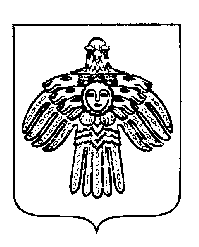 «ПЕЧОРА »  МУНИЦИПАЛЬНÖЙ  РАЙОНСААДМИНИСТРАЦИЯ РАСПОРЯЖЕНИЕТШÖКТÖМРАСПОРЯЖЕНИЕТШÖКТÖМРАСПОРЯЖЕНИЕТШÖКТÖМ«29» августа 2018 г.г. Печора,  Республика Коми                                  №  1057-рО начале отопительного сезона 2018-2019 гг. в муниципальном районе «Печора»№ п/пНаименование теплоисточникаДата запускаПродолжи-тельность запуска, суткиПримечание1Котельная № 2Дх+332Котельная № 3Дх+533Котельная № 4Дх+434Котельная № 52По заявке МУП «Горводоканал»5Котельная № 7Дx+336Котельная № 8Дх+637Котельная № 9Дх+1538Котельная № 10Дх+329Котельная № 11Дх+16310ЦТП «Восточный»Дх111ЦТП № 15Дх212ЦТП № 14Дх213ЦТП № 16Дх214ЦТП «Энергетик»Дх315ЦТП № 24Дх116ЦТП № 6Дх+1217ЦТП № 17Дх+1218ЦТП № 27Дх+1119ЦТП № 28Дх+1120ЦТП № 50Дх+1121ЦТП «Мехколонна-53»Дх122Котельная № 21 п. КожваДх223Котельная № 22 п. ОзерныйДх +2224Котельная № 23 п. КожваДх +2225Котельная № 25 п. КожваДх +5226Котельная № 26 п. ПутеецДх +5227Котельная № 31 п. КаджеромДх +2228Котельная № 33 п. КаджеромДх +4229Котельная № 41 п. Белый - ЮДх +3130Котельная № 42 п. НабережныйДх +5431Котельная № 45 п. Березовкав/чДх +4232Котельная № 49 п. ЛуговойДх +1233Котельная № 51 п.Сыня3по графику ООО «Лукойл-Коми»34Котельная № 53 п. ЧикшиноОбеспечение потребителей будет осуществлено от котельной № 5435Котельная № 54 п. ЧикшиноДх336Котельная № 56 п. ИзъяюДх337Котельная № 57 п. ТалыйДх +5138Котельная № 58 п. КосьюДх +2239Котельная № 60 п. КожваДх +6240Котельная№37 п. Зеленоборск3